             Vadovaudamasi Lietuvos Respublikos vietos savivaldos įstatymo 16 straipsnio 2 dalies 40 punktu, atsižvelgdama į 2014–2020 metų Europos kaimynystės priemonės „Lietuvos ir Rusijos Federacijos bendradarbiavimo per sieną programa“ 2019 m. vasario 5 d. paskelbtą 2-ąjį kvietimą teikti paraiškas, Pagėgių savivaldybės taryba n u s p r e n d ž i a:Pritarti paraiškos „Elektroninė demokratija − sąlyga efektyviam Pagėgių ir Sovetsko vietos valdžios institucijų ir piliečių dialogui“ rengimui ir projekto veiklų vykdymui.Numatyti 2020–2021 m. Pagėgių savivaldybės biudžeto programoje 6 procentus piniginių lėšų nuo projekto vertės projekto vykdymui.Įgalioti Pagėgių savivaldybės administracijos direktorių pasirašyti rengiamo projekto dokumentus, partnerystės ir paramos sutartis.Sprendimą paskelbti Teisės aktų registre ir Pagėgių savivaldybės interneto svetainėje  www.pagegiai.lt.            Šis sprendimas gali būti skundžiamas Regionų apygardos administracinio teismo Klaipėdos rūmams (Galinio Pylimo g. 9, 91230 Klaipėda) Lietuvos Respublikos administracinių bylų teisenos įstatymo nustatyta tvarka per 1 (vieną) mėnesį nuo sprendimo paskelbimo dienos.SUDERINTA:L.e. administracijos direktoriaus pareigas                 	                                              Alvidas Einikis      Dokumentų valdymo ir teisės skyriaus       vyriausiasis specialistas                                                                                            Valdas VytuvisFinansų skyriaus vedėja				                                              Rūta FridrikienėCivilinės metrikacijos ir viešosios tvarkos skyriaus vyriausioji specialistė − kalbos ir archyvo tvarkytoja                                     Laimutė Mickevičienė  Parengė Loreta Razutienė,Strateginio planavimo ir investicijų skyriaus vedėjo pavaduotoja	 Pagėgių savivaldybės tarybosveiklos reglamento2 priedasdėl  pritarimo PARAIŠKOS „elektroninė DEMOKRATIJA − SĄLYGA EFEKTYVIAM PAGĖGIŲ IR SOVETSKO VIETOS VALDŽIOS INSTITUCIJŲ IR PILIEČIŲ DIALOGUI“ RENGIMUI, PROJEKTŲ VEIKLŲ VYKDYMUI IR LĖŠŲ SKYRIMUIAIŠKINAMASIS RAŠTAS2019-03-29Parengto projekto tikslai ir uždaviniaiSprendimo tikslas – pritarti rengiamo projekto „Elektroninė demokratija − sąlyga efektyviam Pagėgių ir Sovetsko vietos valdžios institucijų ir piliečių dialogui“ rengimui ir projekto veiklų vykdymui. Projektas rengiamas, siekiant gauti finansinę paramą iš 2014−2020 m.  Interreg V-A Lietuvos ir Rusijos bendradarbiavimo per sieną programos, pagal 2-ąjį kvietimą.Rengiamo projekto tikslas – skatinti tarptautinį bendradarbiavimą, bei priartinti savivaldybės gyventojų dalyvavimą, svarstant ir priimant sprendimus, padidinti jų informavimą apie rengiamus teisės aktus ir svarstant kitus aktualius gyventojams klausimus. Uždavinys – modernizuoti savivaldybės tarybos posėdžių valdymą, sukurti posėdžių transliacijos sistemą.Kaip šiuo metu yra sureguliuoti projekte aptarti klausimaiSprendimo projekto rengimą įtakoja  Lietuvos Respublikos vietos savivaldos įstatymo 16 straipsnio 2 dalies 40 punktas, bei 2014−2020 m. Interreg V-A Lietuvos − Rusijos bendradarbiavimo per sieną programos antrasis kvietimas.Projektas rengiamas kartu su Sovetsko miesto administracija. Šiuo metu yra bendraujama su partneriais, aptariamos galimos veiklos, resursai ir valdymas.Kokių teigiamų rezultatų laukiamaĮgyvendinus projektą, tikimasi: modernizuotos posėdžių valdymo sistemos pagalba pasiekti didesnio gyventojų informuotumo, geresnių darbo sąlygų tarybos nariams. Galimos neigiamos priimto projekto pasekmės ir kokių priemonių reikėtų imtis, kad tokių pasekmių būtų išvengta.Neigiamų projekto pasekmių nenumatoma.Kokius galiojančius aktus (tarybos, mero, savivaldybės administracijos direktoriaus) reikėtų pakeisti ir panaikinti, priėmus sprendimą pagal teikiamą projektą.Nenumatoma. Jeigu priimtam sprendimui reikės kito tarybos sprendimo, mero potvarkio ar administracijos direktoriaus įsakymo, kas ir kada juos turėtų parengti.Prireikus pakeitimų juos rengtų savivaldybės Dokumentų valdymo ir teisės skyrius.   Ar reikalinga atlikti sprendimo projekto antikorupcinį vertinimą.Taip.Sprendimo vykdytojai ir įvykdymo terminai, lėšų, reikalingų sprendimui įgyvendinti, poreikis (jeigu tai numatoma – derinti su Finansų skyriumi)Projekto vykdytojai Pagėgių savivaldybės administracijos Strateginio planavimo ir investicijų skyrius ir Sovetsko miesto administracija (Rusijos Federacija, Kaliningrado sritis). Planuojami įgyvendinimo terminai 2020–2021 m.  Planuojama projekto vertė − 485.865 Eur, Pagėgių savivaldybei tenkanti lėšų dalis apie 292 012 Eur. Planuojamas reikalingas indėlis prisidėjimui prie projekto apie 28.882,00 Eur.Projekto rengimo metu gauti specialistų vertinimai ir išvados, ekonominiai apskaičiavimai (sąmatos)  ir konkretūs finansavimo šaltiniaiProjektui įgyvendinti reikalingos veiklos planuojamos, o lėšos skaičiuojamos.  Finansavimo šaltiniai – ES parama − 85 proc., savivaldybių biudžeto lėšos – 15 proc., iš kurių Pagėgių savivaldybės koofinansavimas sudaro 6 procentus, iš kurių 3 susigrąžinamos po projekto įgyvendinimo, kaip bendrojo finansavimo iš VRM lėšos. Projekto rengėjas ar rengėjų grupė.Sprendimo projekto rengėja – Strateginio planavimo ir investicijų skyriaus vedėjo pavaduotoja Loreta Razutienė.Kiti, rengėjo nuomone,  reikalingi pagrindimai ir paaiškinimai.Nėra.Strateginio planavimo ir investicijųskyriaus vedėjo pavaduotoja          			                                      Loreta Razutienė		Projektas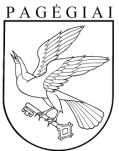 Pagėgių savivaldybės tarybasprendimasdėl pritarimo PARAIŠKOS „DEMOKRATIJA − SĄLYGA EFEKTYVIAM PAGĖGIŲ IR SOVETSKO VIETOS VALDŽIOS INSTITUCIJŲ IR PILIEČIŲ DIALOGUI“ RENGIMUI, PROJEKTŲ VEIKLŲ VYKDYMUI IR LĖŠŲ SKYRIMUI2019 m. kovo 29 d. Nr. T1-61Pagėgiai